OPĆI DIOSVRHA I OPIS UČENIČKOG ZADRUGARSTVAOSNOVNI PODACI, DJELATNOST I UVJETI ZA RAD UČENIČKE ZADRUGE „VUČICA“ORGANIZACIJA RADA I ZADUŽENJA UNUTAR UČENIČKE ZADRUGEORGANIZACIJA RADA SEKCIJAGRUPA POSLOVA, KLJUČNI POSLOVI I AKTIVNOSTI UNUTAR RADA UČENIČKE ZADRUGEPROGRAM RADA POJEDINIH SEKCIJAVoćarsko - vinogradarska sekcija3.1.1. Proizvodnja vina3.1.2. Proizvodnja voća i grožđa3.1.3. Proizvodnja domaćih likera3.1.4. Proizvodnja soka od voća i povrćaCvjećarska sekcijaProizvodnja ukrasnog, začinskog i ljekovitog biljaIzrada ukrasnih predmeta od prirodnih materijalaUgostiteljska sekcijaKuharstvo	3.3.2. Ugostiteljsko PosluživanjeStrojarska sekcijaIzrada raznih predmeta od drveta i metala3.4.2. Izrada raznih predmeta na 3D printeruEkonomska sekcijaGospodarsko poslovanje, marketing i promidžbaNATJECANJA, SMOTRE, MANIFESTACIJE I SAJMOVIPLANIRANI TROŠKOVNIK RADA UČENIČKE ZADRUGEPRAČENJE I VREDNOVANJE UČENIKA ZADRUGARA TOKOM REALIZACIJE PLANIRANOG GODIŠNJEG PROGRAMA ZADRUGEZAVRŠNE ODREDBEPredsjednik  Zadruge:_______________________Školski odbor potvrdio je ovaj Plan i program rada u svojoj ___. sjednici održanoj _____________Predsjednik Školskog odbora:																			________________________SVRHAOsigurati promjene koje će uz redovno školovanje pridonijeti poboljšanju kvalitete poučavanja/učenja te osposobljavanju mladoga čovjeka za život i cjeloživotno obrazovanje.OPISUčenička zadrugarstvo predstavlja organiziranu, kreativnu i rekreativnu izvannastavnu aktivnost, ali tako da bude zanimljivo i korisno provedeno slobodno vrijeme mladih. Kao dio obrazovanja osigurava dodatno stjecanje znanja i usavršavanje vještina koje su se naučile/stekle kroz redovni obrazovni sustav.Ono pokreće  razvoj poduzetničkog duha i stjecanje manira pravog poduzetnika (marljivost, radinost, razboritost u preuzimanju rizika, snaga u provedbi teških i bolnih odluka, stjecanja povjerenja…). Kroz zajednička druženja učenika zadrugara u radu vlastite, a još i više na  natjecanjima i smotrama, razvijaju se interpersonalne, interkulturne, socijalne i građanske kompetencije.OSNOVNI PODACIDana 10.03.2016 godine održana je osnivačka skupština školske zadruge «VUČICA»,  koju je prihvatio školski odbor. Sjedište zadruge je u prostorima SŠ „Stjepan Ivšić“ na Trgu Tina Ujevića 1 u Orahovici. Učenička zadruga ima predsjednika, voditelja (tajnik, zamjenik predsjednika), zadružni odbor od sedam članova, mentore/voditelje sekcija, pet sekcija, članove zadrugare. Predsjednik zadruge je ravnatelj škole, dok se voditelj zadruge i članovi zadružnog odbora biraju na dvogodišnji mandat na izbornoj godišnjoj skupštini.Učenici zadrugari redovito sa svojim radovima i mentorima sudjeluju na izložbama, manifestacijama, natjecanjima i smotrama.Zadruga ima svoj pravilnik i statut.DJELATNOSTDjelatnost zadruge je izvannastavna aktivnost učenika i dio programa škole. Sadržajno  obuhvaća svaku proizvodnu i uslužnu djelatnost u sastavu sekcija zadruge, a rezultati rada učenika (proizvodi i usluge) mogu se stavljati u promet i komercijalizirati (mogu znači mogućnost, a ne uvijek i obvezu, jer škola može u školskoj kuhinji koristiti povrće, voće, čajeve i dr., cvijeće za uljepšavanje okoliša, čestitke za svoje potrebe, itd. pa se može ustanoviti njihova novčana vrijednost i bez stavljanja u promet).UVJETI ZA RADU vrijeme izvannastavnih aktivnosti učenici zadrugari i njihovi mentori/voditelji imaju na raspolaganju učenički prostor u sklopu SŠ  „Stjepan Ivšić“, školski voćnjak i vinograd, zatim vinski podrum  i ugostiteljsku kuhinju i restoran. Sve to  omogućuje organiziran i siguran rad svih sekcija unutar zadruge. Od sredstava i materijala za rad dio se koristi od SŠ „Stjepan Ivšić“, dok ostali potrošni dio se nabavlja iz sredstava učeničke zadruge. Stručno kadrovski uvjeti za rad su u potpunosti osigurani od strane škole i izvanškolskih volontera.  VREMENIK RADAUkupni godišnji fond sati pojedine sekcije je minimalnih 35 sati od čega se dio satnice odrađuje tokom školske godine, kao izvannastavna aktivnost, a dio tijekom praznika zbog sezonskog intenziteta posla u pojedinim sekcijama. SJEDNICE SKUPŠTINE ZADRUGESkupštinu Zadruge čine svi članovi Zadruge. Skupština se saziva najmanje jedanput godišnje. Saziva je i predsjeda predsjednik Zadruge. U izvanrednim okolnostima Skupštinu može sazvati i Zadružni odbor. Skupština utvrđuje stajališta i smjernice za vođenje Zadruge i oni obvezuju upravu Zadruge.SJEDNICE ZADRUŽNOG ODBORAZadružni odbor radi u sjednicama, koje saziva i vodi predsjednik(ca). Odbor se sastaje prema potrebi, kako zahtijevaju njegovi poslovi i zadaće. Odbor odlučuje većinom glasova svih svojih članova.SASTANCI SEKCIJAZadružni odbor može radi dogovora, obavješćivanja, ili drugih razloga važnih za djelovanje i napredak Zadruge, organizirati sastanke pojedinih sekcija. Dužan ih je održati na zahtjev najmanje jedne trećine ukupnog broja sekcija. Zaključci tih sastanaka smjernice su za dalji rad uprave Zadruge.ZADUŽENJA VODITELJA SEKCIJAUz neposrednu suradnju učenika planiraju, programiraju i organiziraju rad,Odabiru najdjelotvornije metode i oblike rada,Prate, usmjeravaju i potiču rad učenika,Omogućuju učenicima vezu sa stručnjacima i dostupnost dobrih izvora znanja,Odgovorni su za sigurnost učenika u radu, surađuju s roditeljima i suodgojiteljima te upoznaju  druge učitelje s rezultatimaZADUŽENJA TAJNIKA (VODITELJA) ZADRUGEOrganizira i vodi opće, financijske, pravne i druge poslove te pomaže predsjedniku(ci) u obnašanju njegov(zin)ih zadaća i pripremi sjednica.Vodi poslovnu komunikaciju s drugim sudionicima u programu Zadruge.ZADUŽENJA PREDSJEDNIKA ZADRUGEVodi rad upravnih tijela i poslove Zadruge.Je predsjednik(ca) Zadružnog odbora i Skupštine.Predstavlja i zastupa Zadrugu. Potpisuje zaključke upravnih tijela, Pravila i druge akte Zadruge, raspolaže novčanim sredstvima u skladu s utvrđenim financijskim planom (proračunom) Zadruge i obavlja druge poslove od interesa za Zadrugu.Obveze spriječenog predsjednika(ce) obnaša zamjenik(ca) predsjednika(ce).SEKCIJE IZ PODRUČJA POLJOPRIVREDEPod stručnim voditeljstvom eksperta iz područja djelatnosti pojedine sekcije, zadrugari se usavršavaju u tehnološkim procesima proizvodnje, dorade i prerade s biljnim kultivarima značajnih za ovaj nizinski dio Republike Hrvatske te njihovom važnosti za gospodarstvo i prehranu ljudi.Poslovima koje će zadrugari obavljati imaju za cilj  da zadrugari  steknu  radne navike, radne vrijednosti i stvaralaštvo te steknu preduvjete za prijenos i praktičnu primjenu znanja u životu i lokalnoj sredini te cjeloživotno obrazovanje.SEKCIJE: (1) Voćarsko-vinogradarska; (2) Cvjećarska; Minimalni broj učenika po sekcijama je 6.SEKCIJE IZ PODRUČJA UGOSTITELJSTVA I NARODNE BAŠTINEPod stručnim voditeljstvom eksperata za područja djelatnosti pojedinih sekcija, zadrugari će se dodatno upoznati i usvojiti znanje te uvježbati vještine u pripremi i tehnološkim procesima, koji su potrebni za izradu tradicionalnih kulinarskih proizvoda i ukrasa zavičajnog kraja, a koja jesu ili nisu u odnosu na znanja i vještine koje stječe kroz redovan obrazovni proces.Poslovima koje će zadrugari obavljati imaju za cilj  da zadrugari  steknu  radne navike, radne vrijednosti i stvaralaštvo te steknu preduvjete za prijenos i praktičnu primjenu znanja u životu i lokalnoj sredini te cjeloživotno obrazovanje.SEKCIJE: (3) Ugostiteljska;Minimalni broj učenika po sekcijama je 6.SEKCIE IZ PODRUČJA STROJARSTVAPod stručnim voditeljstvom stručnih eksperata iz područja strojarstva,  zadrugari će se dodatno usavršiti i uvježbati vještine u tehnološkim procesima  proizvodnje određenih proizvoda, a koja jesu ili nisu u odnosu na znanja i vještine koje stječe kroz redovan obrazovni proces. Osim toga učenici će usvojiti osnovna teorijska i praktična znanja tehnoloških postupaka koja su potrebna za izradu proizvoda te prepoznati gospodarski značaj i organizirati proizvodnju prema potrebama tržišta. Poslovima koje će zadrugari obavljati imaju za cilj  da zadrugari  steknu  radne navike, radne vrijednosti i stvaralaštvo te steknu preduvjete za prijenos i praktičnu primjenu znanja u životu i lokalnoj sredini te cjeloživotno obrazovanje.SEKCIJE: (5) Strojarska.Minimalni broj učenika po sekcijama je 6.SEKCIJE IZ PODRUČJA EKONOMIJEPod stručnim voditeljstvom stručnih eksperata iz područja ekonomije,  zadrugari se usavršavaju sa svim zakonitostima za trgovačko poslovanje, marketing i promidžbu proizvoda i djelatnosti zadruge.Poslovima koje će zadrugari obavljati imaju za cilj  da zadrugari  steknu  radne navike, radne vrijednosti i stvaralaštvo te steknu preduvjete za prijenos i praktičnu primjenu znanja u životu i lokalnoj sredini te cjeloživotno obrazovanje.SEKCIJE: (5) Ekonomska.Minimalni broj učenika po sekcijama je 6.GRUPA POSLOVAKLJUČNI POSLOVIAKTIVNOSTIANALIZA, PLANIRANJE I ORGANIZACIJA RADAAnaliza resursa kojima raspolaže zadrugaAnalizirati dokumente i baze podataka i primijeniti ih u tehnološkim procesima.ANALIZA, PLANIRANJE I ORGANIZACIJA RADAKratkoročno planiranje proizvodnjeIzraditi kratkoročni plan rada (godišnji,kvartalni, mjesečni).ANALIZA, PLANIRANJE I ORGANIZACIJA RADAOrganizacija radaUtvrditi resurse za obavljanjeradnih zadataka i nadzirati obavljanje radnih zadataka.ZAŠTITA NA RADUUtvrđivanje trenutnog stanja proizvodnje i specifičnosti radnog mjestaUtvrditi stanje proizvodnje i provjeriti kritične točke proizvodnje te upotrebljavati propisanu zaštitnu radnu odjeću i obuću.TEHNOLOGIJA PROIZVODNJE Pripremanje i kontroliranje radnih strojeva, opreme i alata za provedbu proizvodnih i prerađivačkih procesaPodesiti strojeve, opremu i alate za proizvodne i prerađivačke procese.TEHNOLOGIJA PROIZVODNJE Provođenje tehnoloških procesa (postupaka, koraka) proizvodnje, dorade, prerade i skladištenjaProvoditi postupke tehnološke proizvodnje, dorade, prerade, skladištenja, higijene, njege  i postupke pravilnog zbrinjavanja nastalog otpada.ADMINISTRACIJAVođenje evidencije proizvodnjeVođenje evidencije o radu i knjigu proizvodnje.ADMINISTRACIJAVođenje knjigovodstva osnovnog i materijalnog knjigovodstvaPratiti stanje zaliha i potrebarepromaterijala i gotovih proizvoda te evidentirati poslovne aktivnosti u knjigu ulaznih i izlaznih računa, kao i pripremiti izvještaj o aktivnostima.KOMERCIJALASudjelovanje i provođenje marketinških aktivnostiIstražiti ponudu, potražnju i cijene repromaterijala, proizvoda i usluga te pripremiti promidžbu proizvoda i realizirati prodaju proizvoda.KOMUNIKACIJA I SURADNJA S DRUGIMARazvijanje komunikacije sa suradnicima  i drugim dionicima u poslovnom procesuSudjelovati na sastancima tima radi planiranja aktivnosti, te prilagođavati komunikacijski stil sugovorniku prirješavanju problema i provedbi pojedinih naloga.OSIGURANJE KVALITETE PROIZVODAIzvršavanje poslova sukladno važećim standardimaProvjeriti je li proizvod izrađen u skladu sa specifikacijama uz primjenu sustave kvalitete (ISO, HACCP, GLOBALGAP) te primijeniti mjere kad standardi kvalitete nisu postignuti.ZAŠTITA ZDRAVLJA I OKOLIŠAProvođenje zaštite zdravlja na radu i na radnom mjestuKoristiti opremu na ispravan način te osposobiti suradnike za ispravno korištenje opreme i materijala.ZAŠTITA ZDRAVLJA I OKOLIŠAVođenje brige o zaštiti okolišaPrimijeniti zakonske propise o zaštiti okoliša i zaštiti od požara.CILJKroz praktičan rad i uz nadzor mentora usvojiti znanje i uvježbati vještine u tehnološkim procesima  proizvodnje voća, grožđa i vina, a koja jesu ili nisu u odnosu na znanja i vještine koje stječe kroz redovan obrazovni proces.  OPISUsvojiti osnovna teorijska i praktična znanja tehnoloških postupakaproizvodnje voća, grožđa i vina te prepoznati gospodarski značaj i organizirati proizvodnju prema potrebama tržišta.OČEKIVANI ISHODI UČENJASamostalno provoditi postupke proizvodnje voća i grožđaSamostalno provoditi postupke proizvodnje vinaSistematizirati poslove u voćnjaku, vinogradu i u podrumu prema različitim prioritetimaPripremiti voće i vino za prodajuVoditi evidenciju proizvodnje1. PROIZVODNJA VINA:1. PROIZVODNJA VINA:RAZRADA NA CJELINE I TEME:RAZRADA NA CJELINE I TEME:Cjeline Teme Vinski podrum i posuđeOdržavanje i ovinjavanje vinskog posuđaVinski podrum i posuđePriprema podruma za proizvodnju i održavanje podrumaPrerada grožđaPrijem grožđa, vaganje, istovar, muljanje, valjanje, ocjeđivanje i prešanjeTehnologija proizvodnjeOdređivanje šećera i kiselina u moštu te popravak kemijskog sastava vinaTehnologija proizvodnjeNadolijevanje, pretakanje, sumporenje, bistrenje i fizikalno-mehaničko  tretiranje vinaTehnologija proizvodnjeOdređivanje alkohola i kiseline u vinuTehnologija proizvodnjePunjenje vina u boce i ukrašavanje bocaNAPOMENEOvaj izvannastavni  proces se izvodi 100% u obliku praktičnog rada u vinskom podrumu škole.OSTALO:OSTALO:METODE I OBLICI RADAMetode: verbalne metode (metoda usmenog izlaganja), vizualne metode (metoda pokazivanja i poduke), prakseološke metode (laboratorijske metode i produkcijska metoda).Oblici: frontalni, skupni rad, rad u parovima i individualni radNOSITELJVoditelj i učenici zadrugariSURADNJAUgostiteljski praktikum, lokalna samoupravaTROŠKOVNIKSredstva i aditivi namijenjena fermentaciji                                        (250,00 kn)Sredstva i aditivi namijenjena očuvanju vina                                     (150,00 kn)Boce, čepovi i etikete                                                                             (180,00 kn)TROŠKOVNIKUkupno:                                                                                                           (580,00 kn)CILJKroz praktičan rad i uz nadzor mentora usvojiti znanje i uvježbati vještine u tehnološkim procesima  proizvodnje voća i grožđa , a koja jesu ili nisu u odnosu na znanja i vještine koje stječe kroz redovan obrazovni proces.  OPISUsvojiti osnovna teorijska i praktična znanja tehnoloških postupakaproizvodnje voća  i grožđa te prepoznati gospodarski značaj i organizirati proizvodnju prema potrebama tržišta.OČEKIVANI ISHODI UČENJASamostalno provoditi postupke proizvodnjeSistematizirati poslove u proizvodnji prema različitim prioritetimaPravovremeno i pravilno ubrati plodove proizvodnjeDoraditi, uskladištiti i pripremiti plodove za prodajuVoditi evidenciju proizvodnje2. PROIZVODNJA VOĆA I GROŽĐA:2. PROIZVODNJA VOĆA I GROŽĐA:RAZRADA NA CJELINE I TEME:RAZRADA NA CJELINE I TEME:Cjeline Teme Proizvodnja voća i grožđaRezidba Proizvodnja voća i grožđaZaštita i njegaProizvodnja voća i grožđaBerba Proizvodnja voća i grožđaDorada, skladištenje i prodajaNAPOMENEOvaj izvannastavni  proces se izvodi 100% u obliku praktičnog rada u voćnjaku i vinogradu škole.OSTALO:OSTALO:METODE I OBLICI RADAMetode: verbalne metode (metoda usmenog izlaganja), vizualne metode (metoda pokazivanja i poduke), prakseološke metode (produkcijska metoda).Oblici: frontalni, skupni rad, rad u parovima i individualni radNOSITELJVoditelj i učenici zadrugariSURADNJAUgostiteljski praktikum, lokalna samouprava, privatni i javni sektorTROŠKOVNIKReprodukcijski materijal                                                                       (100,00 kn)Sredstva za uzgoj, prihranu i njegu                                                     (350,00 kn)Ambalaža                                                                                                 (200,00 kn)TROŠKOVNIKUkupno:                                                                                                          (650,00 kn)CILJKroz praktičan rad i uz nadzor mentora usvojiti znanje i uvježbati vještine u tehnološkim procesima  proizvodnje domaćih likera od različitog voća i bilja, a koja jesu ili nisu u odnosu na znanja i vještine koje stječe kroz redovan obrazovni proces.  OPISUsvojiti osnovna teorijska i praktična znanja tehnoloških postupakaproizvodnje domaćih likera te prepoznati gospodarski značaj i organizirati proizvodnju prema potrebama tržišta.OČEKIVANI ISHODI UČENJASamostalno provoditi postupke proizvodnjeSistematizirati poslove u proizvodnji prema različitim prioritetimaPravovremeno i pravilno pristupiti postupcima  proizvodnjeDoraditi, uskladištiti i pripremiti likere za prodajuVoditi evidenciju proizvodnje2. PROIZVODNJA DOMAĆIH LIKERA:2. PROIZVODNJA DOMAĆIH LIKERA:RAZRADA NA CJELINE I TEME:RAZRADA NA CJELINE I TEME:Cjeline Teme Proizvodnja domaćih likeraPribor i oprema za proizvodnju likera Proizvodnja domaćih likeraPostupak pri izboru baze za likereProizvodnja domaćih likeraDodavaje šećera u likere Proizvodnja domaćih likeraDodavanje začina za poboljšanje arome i kvalitete likeraProizvodnja domaćih likeraFiltriranje pripremljenih likeraProizvodnja domaćih likeraOdvajanje pektina iz pripremljenih likeraProizvodnja domaćih likeraPakiranje u ambalažuProizvodnja domaćih likeraPostupak maceriranja i izbor mjesta za odležavanjeNAPOMENEOvaj izvannastavni  proces se izvodi 100% u obliku praktičnog rada u školskom podrumu i ugostiteljskom praktikumuOSTALO:OSTALO:METODE I OBLICI RADAMetode: verbalne metode (metoda usmenog izlaganja), vizualne metode (metoda pokazivanja i poduke), prakseološke metode (produkcijska metoda).Oblici: frontalni, skupni rad, rad u parovima i individualni radNOSITELJVoditelj i učenici zadrugariSURADNJAUgostiteljski praktikum, lokalna samouprava, privatni i javni sektorTROŠKOVNIKSredstva za tehnološku proizvodnju                                            (650,00 kn)Ambalaža                                                                                           (500,00 kn)TROŠKOVNIKUkupno:                                                                                                        (1.150,00 kn)CILJKroz praktičan rad i uz nadzor mentora usvojiti znanje i uvježbati vještine u tehnološkim procesima  proizvodnje soka od voća i povrća, a koja jesu ili nisu u odnosu na znanja i vještine koje stječe kroz redovan obrazovni proces.  OPISUsvojiti osnovna teorijska i praktična znanja tehnoloških postupakaproizvodnje sokova te prepoznati gospodarski značaj i organizirati proizvodnju prema potrebama tržišta.OČEKIVANI ISHODI UČENJASamostalno provoditi postupke proizvodnje soka od voćaSamostalno provoditi postupke proizvodnje soka od povrćaSistematizirati poslove prema različitim prioritetimaPripremiti sokove za prodajuVoditi evidenciju proizvodnje1. PROIZVODNJA SOKOVA OD VOĆA I POVRĆA:1. PROIZVODNJA SOKOVA OD VOĆA I POVRĆA:RAZRADA NA CJELINE I TEME:RAZRADA NA CJELINE I TEME:Cjeline Teme Postupak proizvodnje soka od voća i povrća prešanjem i pasterizacijomPrednosti ovakvog načina proizvodnje sokovaPostupak proizvodnje soka od voća i povrća prešanjem i pasterizacijomPriprema voća i povrća za proizvodnju sokovaVaganje i pranje voća ili povrćaSjeckanje voća ili povrća u mlinuPrešanje-cijeđenje-filtriranje voća ili povrća u preši tj dobivanje soka Dodavanje Vitamina C soku za povratak bojePasteriziranje soka na 78 – 82 C pasterizatoruPunjenje ambalaže sokom – u boce ili bag in boxEtiketiranje ambalažePrerada voća i povrćaPrijem voća i povrća, vaganje, istovar, pranjeTehnologija proizvodnjeUređaj za pranje voća i povrćaTehnologija proizvodnjeMlin za voće i povrćeTehnologija proizvodnjeHidraulička (pack) preša – Hidro prešaTehnologija proizvodnjeNaplavni filtar i PasterizatorNAPOMENEOvaj izvannastavni  proces se izvodi 100% u obliku praktičnog rada u v-v-v praktikumu škole.OSTALO:OSTALO:METODE I OBLICI RADAMetode: verbalne metode (metoda usmenog izlaganja), vizualne metode (metoda pokazivanja i poduke), prakseološke metode (laboratorijske metode i produkcijska metoda).Oblici: frontalni, skupni rad, rad u parovima i individualni radNOSITELJVoditelj i učenici zadrugariSURADNJAUgostiteljski praktikum, lokalna samoupravaTROŠKOVNIKSredstva i askorbinska kiselina namijenjena očuvanju soka    (250.00 kn)                           Boce, čepovi, ambalaža i etikete                                                (2.000,00 kn)TROŠKOVNIKUkupno:                                                                                                        (2.250,00 kn)CILJKroz praktičan rad i uz nadzor mentora usvojiti znanje i uvježbati vještine u tehnološkim procesima  proizvodnje , sadnica ukrasnog ,  ljekovitog i začinskog  bilja, a koja jesu ili nisu u odnosu na znanja i vještine koje stječe kroz redovan obrazovni proces.  OPISUsvojiti osnovna teorijska i praktična znanja tehnoloških postupakaproizvodnje sadnica ukrasnog , ljekovitog i začinskog  bilja te prepoznati gospodarski značaj i organizirati proizvodnju prema potrebama tržišta.OČEKIVANI ISHODI UČENJA1. Samostalno provoditi postupke proizvodnje  sadnica ukrasnog bilja2. Samostalno provoditi postupke proizvodnje ljekovitog i začinskog bilja3. Sistematizirati poslove u proizvodnji prema različitim prioritetima4. Pripremiti sadnice za prodaju5. Doraditi i uskladištiti ljekovito i začinsko bilje za prodaju ili preradu6. Voditi evidenciju proizvodnje1. PROIZVODNJA UKRASNOG, ZAČINSKOG I LJEKOVITOG BILJA1. PROIZVODNJA UKRASNOG, ZAČINSKOG I LJEKOVITOG BILJARAZRADA NA CJELINE I TEME:RAZRADA NA CJELINE I TEME:Cjeline Teme Tehnologija proizvodnje ljekovitog i začinskog biljaPriprema tla za proizvodnjuSjetva i sadnja prema agrotehnološkim zahtjevima i plodoreduNjega i prihranaBerba ili žetvaDorada i skladištenje za preradu ili prodajuTehnologija proizvodnje sadnica ukrasnog bilja Priprema tla za proizvodnjuSjetva i sadnja prema agrotehnološkim zahtjevima i plodoreduNjega i prihranaBerba ili žetvaDorada i skladištenje za preradu ili prodajuNAPOMENEOvaj izvannastavni  proces se izvodi 100% u obliku praktičnog rada u stakleniku škole ili dvorištu škole. OSTALO:OSTALO:METODE I OBLICI RADAMetode: verbalne metode (metoda usmenog izlaganja), vizualne metode (metoda pokazivanja i poduke), prakseološke metode (laboratorijske metode i produkcijska metoda).Oblici: frontalni, skupni rad, rad u parovima i individualni radNOSITELJVoditelj i učenici zadrugariSURADNJAUgostiteljski praktikum, lokalna samouprava, privatni i javni sektorTROŠKOVNIKReprodukcijski materijal                                                                       ( 50,00kn)Sredstva za prihranu i njegu                                                                 (200,00 kn)Vanjske usluge                                                                                         (50,00 kn)Ukupno:                                                                                                           (300,00 kn)CILJKroz praktičan rad i uz nadzor mentora uvježbati vještine izrade raznovrsnih ukrasnih predmeta, a koje pridonose razvoju vještina koje učenik stječe kroz redovan obrazovni proces.  OPISUsvojiti osnovna praktična znanja tehnoloških postupaka izrade predmeta kao i organizirati proizvodnju prema potrebama tržišta.OČEKIVANI ISHODI UČENJASamostalno provoditi prikazane postupke izrade ukrasnih predmeta Sistematizirati poslove u izradi prema unaprijed određenim prioritetimaVoditi evidenciju proizvodnje2. IZRADA UKRASNIH PREDMETA OD PRIRODNIH MATERIJALA2. IZRADA UKRASNIH PREDMETA OD PRIRODNIH MATERIJALARAZRADA NA CJELINE I TEME:RAZRADA NA CJELINE I TEME:Cjeline Teme Izrada ukrasnih predmetaOs prirodnih materijalaIzrada ukrasnih predmetaOd papiraIzrada ukrasnih predmetaOd mješovitih materijalaIzrada ukrasnih predmetaZdravstvena zaštita – preventivne mjereNAPOMENEOvaj izvannastavni  proces se izvodi 100% u obliku praktičnog rada na poljoprivrednom praktikumu škole.OSTALO:OSTALO:METODE I OBLICI RADAMetode: verbalne metode (metoda usmenog izlaganja), vizualne metode (metoda pokazivanja i poduke), prakseološke metode (produkcijska metoda).Oblici: frontalni, skupni rad, rad u parovima i individualni radNOSITELJVoditelj i učenici zadrugariSURADNJALokalna samouprava, privatni i javni sektorTROŠKOVNIKMaterijali za izradu ukrasnih predmeta                                            (150,00 kn)Vanjska edukacija                                                                                  (150,00 kn)TROŠKOVNIKUkupno:                                                                                                          (300,00 kn)CILJ Kroz praktičan rad i uz nadzor mentora usvojiti znanje i uvježbati vještine u pripremi i tehnološkim procesima, koje su potrebne za izradu tjestenine, zimnice, kolača i ukrasa, a koja jesu ili nisu u odnosu na znanja i vještine koje stječe kroz redovan obrazovni proces OPIS Usvojiti osnovna teorijska i praktična znanja tehnoloških postupaka pripreme i gotovljenja tjestenine, zimnice i kolača, sušenje namirnica te prepoznati gospodarski značaj i organizirati proizvodnju prema potrebama tržišta. OČEKIVANI ISHODI UČENJA 1. Samostalno provoditi pripreme i gotovljenje 2. Organizirati poslove prema prioritetima 3. Doraditi, uskladištiti i  pripremiti prehrambene proizvode za prodaju 4. Organizirati catering 5. Voditi evidenciju proizvodnje 1. KUHARSTVO 1. KUHARSTVO RAZRADA NA CJELINE I TEME: RAZRADA NA CJELINE I TEME: Cjeline  Teme  Kuharstvo PRIPREMA DOMAĆE TJESTENINEPRIPREMA I GOTOVLJENJE PRIGODNIH KOLAČAIZRADA PRIKLADNIH DEKORACIJA I UKRASA OD NAMIRNICASUŠENJE VOĆA I  BILJAKA, PRAVLJENJE ČAJAIZRADA GRICKALICA OD POVRĆA I  VOĆA I VOĆNIH SOKOVA-ČIPS, GUMENI BOMBONI, VOĆNE ROLICE NAPOMENE Ovaj izvannastavni  proces se izvodi 100% u obliku praktičnog rada u ugostiteljskom praktikumu škole. OSTALO: OSTALO: METODE I OBLICI RADA Metode: verbalne metode (metoda usmenog izlaganja), vizualne metode (metoda pokazivanja i poduke), prakseološke metode (laboratorijske metode i produkcijska metoda). Oblici: frontalni, skupni rad, rad u parovima i individualni rad NOSITELJ Voditelj i učenici zadrugari,  SURADNJA   lokalna samouprava, privatni i javni sektor TROŠKOVNIK 1. Sirovine                                                                                                    (1200,00 kn) 3. Ambalaža                                                                                                 (400,00 kn) TROŠKOVNIK Ukupno:                                                                                                       (1.600,00 kn) CILJKroz praktičan rad i uz nadzor mentora usvojiti znanje i uvježbati vještine  koje su potrebne za posluživanje hrane i pića, a koja jesu ili nisu u odnosu na znanja i vještine koje stječe kroz redovan obrazovni procesOPISUsvojiti osnovna teorijska i praktična znanja o postavi stola, načinu posluživanja, prezentiranju hrane i pića.OČEKIVANI ISHODI UČENJAOrganizirati poslove prema prioritetimaOrganizirati cateringVoditi evidenciju 2. UGOSTITELJSKO POSLUŽIVANJE2. UGOSTITELJSKO POSLUŽIVANJERAZRADA NA CJELINE I TEME:RAZRADA NA CJELINE I TEME:Cjeline Teme Ugostiteljsko posluživanjePriprema i postav stolaUgostiteljsko posluživanjePosluživanje  jela i pića za cateringNAPOMENEOvaj izvannastavni  proces se izvodi 100% u obliku praktičnog rada u ugostiteljskom praktikumu škole.OSTALO:OSTALO:METODE I OBLICI RADAMetode: verbalne metode (metoda usmenog izlaganja), vizualne metode (metoda pokazivanja i poduke), prakseološke metode (laboratorijske metode i produkcijska metoda).Oblici: frontalni, skupni rad, rad u parovima i individualni radNOSITELJVoditelj i učenici zadrugari, SURADNJA  lokalna samouprava, privatni i javni sektorTROŠKOVNIKSirovine                                                                                                    (500,00 kn)Čaše                                                                                                          (200,00 kn)TROŠKOVNIKUkupno:                                                                                                           (700,00 kn)CILJKroz praktičan rad i uz nadzor mentora učenici zadrugari će steći radne vještine u tokarenju i glodanju te usvojiti znanja i razviti motoričke vještine, umijeća, sposobnosti te samopouzdanje u rukovanju različitim priborom, alatima, uređajima i strojevima koji služe za izradbu proizvoda.OPISUsvojiti osnovna teorijska i praktična znanja tehnoloških postupaka koja su potrebna za izradu predmeta od drveta i metala te prepoznati gospodarski značaj i organizirati proizvodnju prema potrebama tržišta.OČEKIVANI ISHODI UČENJASamostalno provoditi postupke u proizvodnji predmeta od drvetaSistematizirati poslove u školskoj radionici prema različitim prioritetimaPridržavati se pravila zaštite na raduVoditi evidenciju proizvodnje1. PROIZVODNJA PREDMETA OD DRVETA1. PROIZVODNJA PREDMETA OD DRVETARAZRADA NA CJELINE I TEME:RAZRADA NA CJELINE I TEME:Cjeline Teme Proizvodnja predmeta od drveta i metalaRezanje drvetaProizvodnja predmeta od drveta i metalaGlodanjeProizvodnja predmeta od drveta i metalaSpajanjeProizvodnja predmeta od drveta i metalaBlanjanjeProizvodnja predmeta od drveta i metalaZavršno bojanjeNAPOMENEOvaj izvannastavni  proces se izvodi 100% u obliku praktičnog rada u školskoj radionici.OSTALO:OSTALO:METODE I OBLICI RADAMetode: verbalne metode (metoda usmenog izlaganja), vizualne metode (metoda pokazivanja i poduke), prakseološke metode .Oblici: frontalni, skupni rad, rad u parovima i individualni radNOSITELJVoditelj sekcije, Zadrugari, Vlado Karakaš, Ivan Golik i Rudika ŠalekSURADNJA lokalna samouprava, privatni i javni sektorTROŠKOVNIK1.Materijal za izradu – drvo i metal (1. 500,00 kn)2.Sredstva za izradu (200,00 kn)3.Boja (300,00 kn)TROŠKOVNIKUkupno:                                                                                                        (2.000,00 kn)CILJKroz praktičan rad i uz nadzor mentora učenici zadrugari će steći radne vještine u  radu na 3D printeru te usvojiti znanja i razviti motoričke vještine, umijeća, sposobnosti te samopouzdanje u rukovanju različitim priborom, alatima, uređajima i koji služe za izradbu proizvoda.OPISUsvojiti osnovna teorijska i praktična znanja tehnoloških postupaka koja su potrebna za izradu predmeta od drveta i metala te prepoznati gospodarski značaj i organizirati proizvodnju prema potrebama tržišta.OČEKIVANI ISHODI UČENJASamostalno provoditi postupke u proizvodnji predmeta na 3D printeruSistematizirati poslove u školskoj radionici prema različitim prioritetimaPridržavati se pravila zaštite na raduVoditi evidenciju proizvodnje1. PROIZVODNJA PREDMETA NA  3 D PRINTERU1. PROIZVODNJA PREDMETA NA  3 D PRINTERURAZRADA NA CJELINE I TEME:RAZRADA NA CJELINE I TEME:Cjeline Teme Proizvodnja predmeta na 3D printeruPisanja programa na računaluProizvodnja predmeta na 3D printeruPriprema 3D printeraProizvodnja predmeta na 3D printeruRad na 3D printeruProizvodnja predmeta na 3D printeruNAPOMENEOvaj izvannastavni  proces se izvodi 100% u obliku praktičnog rada u školskoj radionici.OSTALO:OSTALO:METODE I OBLICI RADAMetode: verbalne metode (metoda usmenog izlaganja), vizualne metode (metoda pokazivanja i poduke), prakseološke metode .Oblici: frontalni, skupni rad, rad u parovima i individualni radNOSITELJVoditelj sekcije, Zadrugari, Matija Inhof, Patrik Turković, Vlado Karakaš, Ivan Golik i Rudika ŠalekSURADNJA lokalna samouprava, privatni i javni sektorTROŠKOVNIK1.Materijal za izradu – (600,00 kn)TROŠKOVNIKUkupno:                                                                                                        (600,00 kn)CILJKroz praktičan rad i uz nadzor mentora usvojiti znanje i uvježbati vještine u poslovanja, marketinga i promidžbe, a koja jesu ili nisu u odnosu na znanja i vještine koje stječe kroz redovan obrazovni proces.  OPISUsvojiti osnovna teorijska i praktična znanja principa poslovanja, marketinga i promidžbe  te iste iskoristiti za  gospodarski napredak učeničke zadruge i svoj.OČEKIVANI ISHODI UČENJASamostalno provoditi postupke poslovanja, marketinga i promidžbeSistematizirati poslove prema različitim prioritetimaProvoditi administrativne posloveProvoditi knjigovodstvene poslove Provoditi računovodstvene posloveOrganizirati upravno pravne poslove1. GOSPODARSKO POSLOVANJE, MARKETING I PROMIDŽBA1. GOSPODARSKO POSLOVANJE, MARKETING I PROMIDŽBARAZRADA NA CJELINE I TEME:RAZRADA NA CJELINE I TEME:Cjeline Teme Operativni posloviKreiranje, dizajniranje i izrada dječje slikovnice o znamenitostima grada Orahovice i okolnih naseljaOperativni posloviAdministrativni posloviOperativni posloviRačunovodstvo Operativni posloviMarketingOperativni posloviPromidžba proizvoda Učeničke zadruge VučicaNAPOMENEOvaj izvannastavni  proces se izvodi 100% u obliku praktičnog rada u prostoru škole i na mjestima javnog predstavljanja.OSTALO:OSTALO:METODE I OBLICI RADAMetode: verbalne metode (metoda usmenog izlaganja), vizualne metode (metoda pokazivanja i poduke), prakseološke metode (produkcijska metoda).Oblici: frontalni, skupni rad, rad u parovima i individualni radNOSITELJVoditelj, nastavnici i voditelji vježbeničke tvrtke i učenici zadrugariSURADNJAŠkola, lokalna samouprava, privatni i javni sektorTROŠKOVNIKPotrošni materijal                                                                                         (600,00 kn)TROŠKOVNIKUkupno:                                                                                                          (600,00 kn)CILJKroz druženja s drugim dionicima natjecanja, smotri… razviti interpersonalne, interkulturne, socijalne i građanske kompetencije.OPISUčenička zadruga proizvode svojih zadrugara preko istih predstavlja na natjecanju učeničkih zadruga, smotrama učeničkih zadruga na državnom i međunarodnom nivou te na raznim manifestacijama i sajmovima od strane lokalnih uprava i šire..NOSITELJMentori i učenici zadrugariSURADNJAŠkola, lokalna samouprava, privatni i javni sektorTROŠKOVNIKDržavna smotra                                                                                    (2.000,00 kn)Županijska smotra                                                                               (1.000,00 kn)Viroexpo sajam                                                                                       (500,00 kn)Orahovačko Proljeće                                                                              (150,00 kn)Dan planeta zemlje                                                                                 (100,00 kn)Otvorenje turističke sezone                                                                  (250,00 kn)Kestenijada                                                                                               (700,00 kn)Sajam „Jesen u Gradu“ Virovitici                                                          (400,00 kn)Miholjački sajam poduzetništva,poljoprivrede ...                              (500,00 kn)Sajam vina i kulena                                                                                 (250,00 kn)Advent                                                                                                    (1500,00 kn)TROŠKOVNIKUkupno:                                                                                                        (7.350,00 kn)STAVKA TROŠKAKN OBRAZLOŽENJERad sekcija   10.730,00 Za normalno funkcioniranje i rad Smotre, natjecanja…   7.350,00 Natjecanje, promidžba i prodaja Edukacije učenika zadrugara   1.200,00Stjecanje novih znanja i vještinaUsavršavanje voditelja (mentora)   1.200,00Usavršavanja mentora u svom raduOstalo (sastanci, skupština..)   1.000,00Osvježenje i okrijepaUKUPNO21.480,00 knUčenici se potiču sudjelovanjem na smotrama, susretima, natjecanjima, sajmovima, ljetnim školama i kampovima te dodjeljivanjem pohvala, priznanja i nagrada.Za neposredan prinos ostvarenju zadružnih proizvodnih rezultata i usluga učenicima se mogu dodijeliti novčane nagrade.Prigodom vrednovanja rada prosuđuju se postignuća, zalaganje i ponašanje.Priznanja, pohvale i nagrade mogu izricati odnosno dodjeljivati: (1) Skupština Zadruge; (2) Zadružni odbor; (3) Školski odbor; (4) Učiteljsko vijeće; (5) učitelj (profesor) voditelj (mentor)Nagrada se dodjeljuje pojedincima, momčadi i sekciji za iznimne rezultate u radu i unapređivanju učeničkog zadrugarstvaUz novčani iznos nagrađenima se uručuje isprava iz koje se vidi zašto je nagrada dodijeljena i o kakvoj se nagradi radi Učenik za rad može biti pohvaljen.Pohvala se izriče usmeno ili daje napismeno.Zadruga može prestati s radom zbog nepostojanja osnovnih radnih uvjeta.Odluku o prestanku rada Zadruge donosi osnivač.Ostatak sredstava prenosi se u vlasništvo Škole.Ova Pravila mijenjaju se i dopunjuju na isti način na koji su donijeta.Izmjene i dopune mogu predložiti tijela Zadruge, Školski odbor i ravnatelj Škole.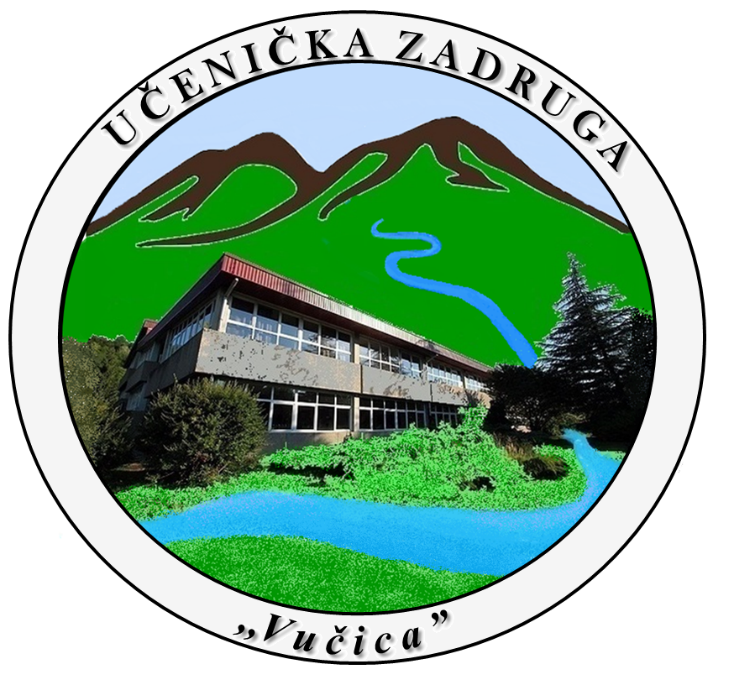 